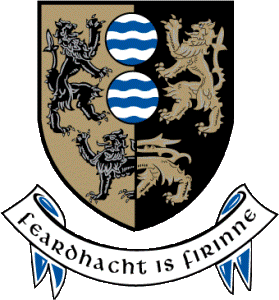 Cavan County Council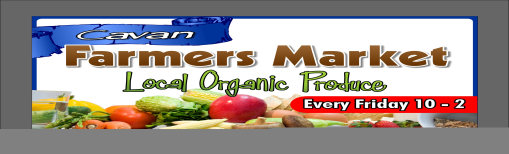 Expression of InterestTo participate as stall holder at Cavan Farmers’ Market at the Townhall Car Park, Townhall Street, CavanName_____________________________________________________________Address_______________________________________________________________________________________________________________________________________________________________________________________________Business Name (if any)_______________________________________________Brand Name (if Different)_____________________________________________Telephone__________________________________________________________Mobile_____________________________________________________________E-mail_____________________________________________________________Website____________________________________________________________Describe your background, e.g. farming, food production etc.______________________________________________________________________________________________________________________________________Describe your business/potential business______________________________________________________________________________________________________________________________________Please detail the full range of your products, including any seasonal variations throughout the year________________________________________________________________________________________________________________________Please list what products you propose to sell at the farmers market (if different from above)______________________________________________________________________________________________________________________________________________________________________________________________________How often would you be prepared to participate in the farmer’s market?           Weekly [   ]                    Less often [   ]Give details________________________________________________________________________________________________________________________________Are you registered with the Environmental Health Office           Yes  [   ]                 No [   ]Do you conform to HACCP and/or any other related hygiene/quality systems?           Yes  [   ]                 No [   ]Give details________________________________________________________________________________________________________________________________Thank you for expressing an interest in participating in the Cavan Town Farmers Market. Please return completed forms to:Patricia J Smith, Community & Enterprise Department, Cavan County Council, Johnston Central Library, Farnham Street, Cavan, Co. Cavan Ph 049 4378620pasmith@cavancoco.ieApplicants may be placed on a waiting list for any space(s) that may become available. Declaration:I hereby confirm that I have read and understood this document.  All information given on this form and any supporting material is correct to the best of my knowledge.  I agree to Cavan County Council making any necessary enquiries for assessment of this application.  Should my application be successful, I will provide a copy of all relevant insurance details.Signed: _____________________________________________________________Date: _______________________________________________________________